Resident Name:Resident Name:Resident Name:Delamere Park Management LimitedDelamere Park Management LimitedDelamere Park Management LimitedDelamere Park Management LimitedDelamere Park Management LimitedDelamere Park Management LimitedDelamere Park Management LimitedDelamere Park Management LimitedDelamere Park Management Limited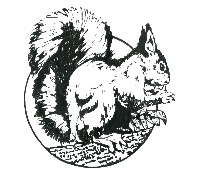 Property Change Request Form 2Structures without foundations and Landscaping worksProperty Change Request Form 2Structures without foundations and Landscaping worksProperty Change Request Form 2Structures without foundations and Landscaping worksProperty Change Request Form 2Structures without foundations and Landscaping worksProperty Change Request Form 2Structures without foundations and Landscaping worksProperty Change Request Form 2Structures without foundations and Landscaping worksProperty Change Request Form 2Structures without foundations and Landscaping worksProperty Change Request Form 2Structures without foundations and Landscaping worksProperty Change Request Form 2Structures without foundations and Landscaping worksAll sections to be completed by the property owner before submitting the form to reception staff.  Incomplete forms will not be processedAll sections to be completed by the property owner before submitting the form to reception staff.  Incomplete forms will not be processedAll sections to be completed by the property owner before submitting the form to reception staff.  Incomplete forms will not be processedAll sections to be completed by the property owner before submitting the form to reception staff.  Incomplete forms will not be processedAll sections to be completed by the property owner before submitting the form to reception staff.  Incomplete forms will not be processedAll sections to be completed by the property owner before submitting the form to reception staff.  Incomplete forms will not be processedAll sections to be completed by the property owner before submitting the form to reception staff.  Incomplete forms will not be processedAll sections to be completed by the property owner before submitting the form to reception staff.  Incomplete forms will not be processedAll sections to be completed by the property owner before submitting the form to reception staff.  Incomplete forms will not be processedProperty Address:Property Address:Description of changes proposed:Description of changes proposed:Required documentation:Site plans/sketches,material information and exact dimensions must be provided.  (Attach separately if needed)Required documentation:Site plans/sketches,material information and exact dimensions must be provided.  (Attach separately if needed)Before carrying out any changes that affect party boundaries, all affected neighbours must be consulted Before carrying out any changes that affect party boundaries, all affected neighbours must be consulted Before carrying out any changes that affect party boundaries, all affected neighbours must be consulted Before carrying out any changes that affect party boundaries, all affected neighbours must be consulted Before carrying out any changes that affect party boundaries, all affected neighbours must be consulted Before carrying out any changes that affect party boundaries, all affected neighbours must be consulted Before carrying out any changes that affect party boundaries, all affected neighbours must be consulted Before carrying out any changes that affect party boundaries, all affected neighbours must be consulted Before carrying out any changes that affect party boundaries, all affected neighbours must be consulted Neighbours consulted on (Date):Comments by neighbours:Comments by neighbours:Comments by neighbours:…........................................For Office Use Only…...........................................…........................................For Office Use Only…...........................................…........................................For Office Use Only…...........................................…........................................For Office Use Only…...........................................…........................................For Office Use Only…...........................................…........................................For Office Use Only…...........................................…........................................For Office Use Only…...........................................…........................................For Office Use Only…...........................................…........................................For Office Use Only…...........................................Received date:Received date:Resident consultation deadline:Resident consultation deadline:Resident consultation deadline:Emailed to residents :Emailed to residents :Posted on council notice board:Posted on council notice board:Posted on council notice board:Resident informed date:Resident informed date:Decision given:Decision given:Decision given:This form will be displayed on the club house notice board for a period of 14 days.This form will be displayed on the club house notice board for a period of 14 days.This form will be displayed on the club house notice board for a period of 14 days.This form will be displayed on the club house notice board for a period of 14 days.This form will be displayed on the club house notice board for a period of 14 days.This form will be displayed on the club house notice board for a period of 14 days.This form will be displayed on the club house notice board for a period of 14 days.This form will be displayed on the club house notice board for a period of 14 days.This form will be displayed on the club house notice board for a period of 14 days.Please Note: that any work undertaken to change a property or boundary without first obtaining trustee approval and that is subsequently rejected by the Trustees, will need to be returned to its original appearance at the plot holders’ own expense.Please Note: that any work undertaken to change a property or boundary without first obtaining trustee approval and that is subsequently rejected by the Trustees, will need to be returned to its original appearance at the plot holders’ own expense.Please Note: that any work undertaken to change a property or boundary without first obtaining trustee approval and that is subsequently rejected by the Trustees, will need to be returned to its original appearance at the plot holders’ own expense.Please Note: that any work undertaken to change a property or boundary without first obtaining trustee approval and that is subsequently rejected by the Trustees, will need to be returned to its original appearance at the plot holders’ own expense.Please Note: that any work undertaken to change a property or boundary without first obtaining trustee approval and that is subsequently rejected by the Trustees, will need to be returned to its original appearance at the plot holders’ own expense.Please Note: that any work undertaken to change a property or boundary without first obtaining trustee approval and that is subsequently rejected by the Trustees, will need to be returned to its original appearance at the plot holders’ own expense.Please Note: that any work undertaken to change a property or boundary without first obtaining trustee approval and that is subsequently rejected by the Trustees, will need to be returned to its original appearance at the plot holders’ own expense.Please Note: that any work undertaken to change a property or boundary without first obtaining trustee approval and that is subsequently rejected by the Trustees, will need to be returned to its original appearance at the plot holders’ own expense.Please Note: that any work undertaken to change a property or boundary without first obtaining trustee approval and that is subsequently rejected by the Trustees, will need to be returned to its original appearance at the plot holders’ own expense.